 Bhartiyam International School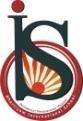 Pre – Mid Term Assessment (2022-23)
Subject: AccountancyClass: 12 Date: 18/07/2022								Max. Mark: 40
Name: ______________	 Roll No: ______            Duration: 90 minsInstructions:This question paper consists of five sections.Section A consists of 12 marksSection B consists of  3 marks Section C consists of 4 marks. Section D consists of 6 marks.Section E consists of 8 marksThere is no internal choice. All questions are compulsory.                                                           SECTION –A                                                            (1× 12 )In the absence of an agreement, can a partner transfer part of his share to other partner(s).												1                                                                                                                                      State the maximum number of persons allowed carrying on a partnership business.         	1                                                  State the circumstances when partner’s capital and current account are opened. 		1                               P,Q and R were partners sharing profits and losses in the ratio of 1:2:2. On 1st April 2015 it was decided that P will get ¼ of the total profit and remaining share will be taken by Q and R equally. Calculate sacrificing and gaining ratios.						1   A and B are partners. C is admitted for 1/8th share of profits. C brings Rs, 50,000 as capital and Rs 15,000 being half of the premium for goodwill , what will be the value of goodwill of the firm ?										1If new partner does not bring his share of goodwill in cash and goodwill should not be raised. Give journal entry.										1State the entry for journalizing the decrease in the value of liability with Rs 1,500. 	1If super profits are Rs 1,500 and rate of return is 15%.State the goodwill on the basis of capitalizing the super profits.									1If there is decrease in value of assets and Revaluation A/C is not to be prepared the following journal entry shall be passed.								1P and Q are two partners P draws Rs 200, regularly at the end of every month for nine months for the year ending 31st December, 2012. Calculate the interest on drawings @ 12%p.a.												1The total assets of a firm were Rs 2, 50,000 and Rs 40,000 of outsider’s liability. Actual profit is   Rs.30, 000. State total capitalized value, If rate of return is 10%.		   		               1A firm had Rs 5, 00,000 as assets and Rs 2, 00,000 as liabilities. The normal profit rate is 15%. State the normal profit.											 1                                                                      SECTION -B                       	                                       (3 × 2)Saurabh Jain and Saurabh  Aggarwal were partners in a firm without any partnership deed .What should be done in the following cases if;Saurabh Jain has invested Rs 2, 00,000 and Saurabh Aggarwal has invested Rs 1, 00,000 as capital. Saurabh Jain  wants interest on capital @ 12% p.a. whereas Saurabh Aggarwal wants it to be 15%p.a.Saurabh Jain has given loan to the firm on which he claims an interest @12%p.a,   		     Saurabh Aggarwal was working over there as a manager and demanding Rs; 10,000 p.m. as his salary but Saurabh Jain is objecting for this. 							3 A,B, C and D are in partnership sharing profits and losses in the ratio of 36:24:20:20 respectively.  E joins the partnership for 20% share. E has brought Rs 1, 00,00 as capital and Rs; 60,000 as his share of goodwill.  A, B, C and D would in future share  profits among themselves as 3/10, 4/10, 2/10 and 1/10. Calculate the new profit sharing ratio after E’s admission and pass journal entries.												3				                       SECTION- C 	                                     (4× 2)King, Badshah and Raja were partners with current account balances as on 1.1.2012 as King 15,000(Cr), Badshah 5,000(Cr) and Raja 3,000 (Dr). Profit sharing was agreed to be 3:2:1.King receives monthly salary of Rs 7,500.  King draws Rs 5,000 on the first day of each month and Badshah draws Rs, 3,000 on the last date of each month, While Raja draws Rs 8,000 at the end of each quarter. Interest on Drawings is to be charged @10 % p.a. Profits for the year before adjustment were Rs 1,15,000. Show Current Account. 						4A, B and C are partners in a firm.1.1.2020 their capital stood at Rs.50, 000; Rs.25, 000; Rs.25, 000 respectively. As per the provision of partnership deed:  C was entitled for a salary of Rs.1, 000 p.m.                                                                                                                                                                     Partners were entitled to interest on capital at 5% p.a.                                                                                                                           Profits were to be shared in the ratios of capitals.                                                                                                                                      The net profit for the year 2020, of Rs. 33,000 was divided equally without providing for the above terms. Pass an adjustment entry to rectify the above error. 								4	SECTION -D 	(6× 1)A, B and C were partnership sharing profit in the ratio of 3:2:1. Their Balance Sheet as at 31.3.2015  was as follows;BALANCE SHEETas at 31.3.2015On 1.4.2015 partners decided to share profits equally, For this purpose it further agreed that ;Goodwill of the firm should be valued at Rs 45,000;Furniture  and Machinery is to be revalued  at Rs, 15,000 and Rs, 35,000 respectively;Value of stock is to be reducing by Rs, 2,000.You are required to give necessary journal entries to give effect to the above arrangements.   	   6   	SECTION -E 	( 8× 1) Vibha and Swastik are partner in a business sharing profits in the ratio of 3:1. Their Balance sheet as on  31st March 2015 was as under:     	BALANCE SHEET (as at 31.3.2015)On the same date, Palakh is admitted as a new partner on the following terms;The new profit sharing ratio is 9:6:3.Provision for Doubtful Debts, amounting is Rs.2, 500 be created on each Debtors and Bills Receivable.Palak will bring Rs.35,000, as capital and 30,000 as goodwill .Buildings were found overvalued by 9,000 and Bills Payable were found undervalued by Rs.30, 000.Plant and Machinery was to be taken over by Vibha and Swastik in their profit sharing ratio.Prepare Revaluation Account, Partner’s Capital Account and Balance Sheet of the new firm.											LAIBILITIESAMOUNTASSETSAMOUNTCapitals:             A	                   80,000            B                     50,000            C                     20,000  General  Reserve  Bank  loan  Creditors1,50,000 30,00020,00020,000GoodwillMachineryDebtorsBankStockFurnitureInvestment10,00025,00035,00040,00050,00020,00040,0002,20,0002,20,000AMOUNTASSETSAMOUNTSundry CreditorsBills PayableCapital Account:VibhaSwastik33,00034,00050,00075,000CashDebtorsStockPlant and MachineryBuildingsBills Receivable79,00045,00013,00025,00018,10011,9001,92,0001,92,000